APSTIPRINĀTI Rēzeknes novada domes                                                                                                        		2020.gada 2.aprīlī(protokols Nr.10, 5.§)Izveidotā komisija IZSOLES NOTEIKUMI Rēzeknes  pašvaldībai piederošās kustamās mantas – cirsmu,   kas atrodas nekustamajos īpašumos “Ružinas kapsēta”,  Antonopoles kapsēta”,  “Prezmas kapsēta”  Silmalas  pagastā, pārdošanai mutiskā izsolē ar augšupejošu soli1.Vispārīgie noteikumi 1.1. Šie noteikumi paredz kārtību, kādā organizējama pašvaldības kustamās mantas – nekustamajos īpašumos “Ružinas kapsēta” ar kadastra nr.78880040212, “Antonopoles kapsēta” ar kadastra nr.78880150208,  “Prezmas kapsēta” ar kadastra nr.78880100156,    1.kvartāla 1.nogabalā cirsmas  Nr.1, 1.kvartāla 1.nogabalā cirsmas Nr.2, 1.kvartāla 1.nogabala cirsmas Nr.3  pārdošana izsolē. Izsoli organizē atbilstoši “Publiskas personas mantas atsavināšanas likumam”, kas reglamentē jautājumus, kas nav noteikti šajos noteikumos un Rēzeknes novada domes 2020.gada 2.aprīļa  lēmumā “Rēzeknes  pašvaldībai piederošās kustamās mantas – cirsmu,    kas atrodas nekustamajos īpašumos “Ružinas kapsēta”, “Antonopoles kapsēta”,  “Prezmas kapsēta” Silmalas  pagastā, pārdošanai mutiskā izsolē ar augšupejošu soli”.1.2. Izsoli organizē un vada Rēzeknes novada domes apstiprinātā izsoles komisija.   1.3. Izsole notiks Silmalas pagasta pārvaldes administratīvajā ēkā: Saules iela 4, Gornica, Silmalas pagasts, Rēzeknes novads,  2020.gada 24.aprīlī  plkst. 9.00. 1.4. Izsoles veids – mutiska izsole ar augšupejošu soli. 1.5. Kustamās mantas -  cirsmas Nr.1, Nr.2, Nr.3,   kas atrodas nekustamajos īpašumos “Ružinas kapsēta”  ar kadastra nr.78880040212, “Antonopoles kapsēta” ar kadastra nr.78880150208,  “Prezmas kapsēta” ar kadastra nr.78880100156 Silmalas  pagastā,  nosacītā cena ir EUR 5788,80 (pieci  tūkstoši septiņi simti astoņdesmit astoņi  euro, 80 centi), kas ir arī izsoles sākumcena. Visa nosolītā nekustamā īpašuma cena tiek samaksāta euro.  1.6.Izsoles solis – euro 50,00 (viens simts euro 00 centi). 1.7.Nodrošinājuma nauda – 10 % no cirsmas nosacītās cenas, t.i. EUR 578,88 (pieci simti septiņdesmit astoņi  euro 88 centi), kas jāieskaita Rēzeknes novada pašvaldības iestādes “Maltas pagastu apvienība” Silmalas pagasta pārvaldes, reģ.Nr. 40900027426, AS „SWEDBANK” kontā Nr. LV31HABA0551046064371, kods HABALV22.1.8.Nodrošinājums uzskatāms par iesniegtu, ja attiecīgā naudas summa ir ieskaitīta norādītajā bankas kontā. 1.9.Reģistrācijas maksa – EUR 50,00 (piecdesmit euro 00 centi), kas jāieskaita Rēzeknes novada pašvaldības iestādes “Maltas pagastu apvienība” Silmalas pagasta pārvaldes, reģ.Nr. 40900027426, AS „SWEDBANK” kontā Nr. LV31HABA0551046064371, kods HABALV22. Ar izsoles noteikumiem var iepazīties  elektroniski Rēzeknes novada pašvaldības mājas lapā www.rezeknesnovads.lv.  Paziņojums par izsoli izliekams Silmalas pagasta pārvaldes telpā pie informācijas nesēja. Sludinājums par kustamā īpašuma izsoli tiek publicēts Latvijas Republikas oficiālajā izdevumā „Latvijas Vēstnesis” ne vēlāk kā divas nedēļas pirms izsoles sākuma, kā arī  laikrakstā „Rēzeknes Vēstis” . 	2. 	Cirsmu raksturojums 2.1.Pārdodamās cirsmas raksturojums: 2.1.1. cirsma nekustamajā īpašumā „Ružinas kapsēta ” - 1.kvartāls, meža nogabals Nr.1, cirsma Nr.1: 2.1.1.1.cirtes izpildes veids: izlases cirte  2.1.1.2.izstrādes laiks – līdz 2020.gada 30.jūnijam; 2.1.1.3.izcērtamā platība : 0.86 ha 2.1.1.4.izcērtamais apjoms:– 73.06 m3;  2.1.1.5.valdošā suga – bērzs, priede, egle. 2.1.1.6.cirsma Nr.1 ir Rēzeknes novada pašvaldības īpašums. 2.1.2. cirsma nekustamajā īpašumā „Antonopoles kapsēta” - 1.kvartāls, meža nogabals Nr.1, cirsma Nr.2: 2.1.2.1.cirtes izpildes veids: izlases cirte  2.1.2.2.izstrādes laiks – līdz 2020.gada 30.jūnijam; 2.1.2.3.izcērtamā platība : 1,00 ha 2.1.2.4.izcērtamais apjoms: 62,84 m3;  2.1.2.5.valdošā suga – bērzs, egle, priede. 2.1.2.6.cirsma Nr.2 ir Rēzeknes novada pašvaldības īpašums.  2.1.3. cirsma nekustamajā īpašumā “Prezmas kapsēta ”- 1.kvartāls, meža nogabals Nr. 1, cirsma Nr.3 2.1.3.1. cirtes izpildes veids – izlases cirte2.1.3.2. izstrādes laiks – 2020.gada 30.jūnijam;2.1.3.3. kopšanas platība – 1,27 ha;2.1.3.4. izcērtamais apjoms – 42,75 mᶾ2.1.3.5. valdošā suga – bērzs;2.1.3.6. cirsma Nr.3 ir Rēzeknes novada pašvaldības īpašums.2.2. Izsolāmo kustamo mantu var apskatīt, laiku saskaņojot līdz 2020.gada 23.aprīlim iepriekš zvanot pa tālruni  26568623 (Jānis Laizāns). 	3. 	Izsoles priekšlikumi un norise 3.1. Izsoles dalībnieku reģistrācija tiek uzsākta pēc sludinājuma publikācijas laikrakstā „Rēzeknes Vēstis”  3.2. Par izsoles dalībnieku var kļūt jebkura fiziska vai juridiska persona, kura saskaņā ar Latvijas Republikā spēkā esošajiem normatīvajiem aktiem var iegūt īpašumā kustamo mantu un ir izpildījusi šajos noteikumos noteiktajā termiņā paredzētos priekšnoteikumus. 3.3. Personām, kuri vēlas reģistrēties, elektroniski uz e-pasta adresi info@silmala.lv  vai klātienē ievietojot pastkastītē Silmalas pagasta pārvaldes administratīvajā ēkā Saules ielā 4, Gornica, Silmalas pagasts, Rēzeknes novads,  jāiesniedz sekojoši dokumenti:  3.3.1. juridiskām personām:  3.3.1.1. reģistrācijas apliecības kopija; 3.3.1.2. spēkā esošu statūtu (līguma) kopiju vai izrakstu par pārvaldes institūciju (amatpersonu) kompetences apjomu vai pilnvarojums, kas apliecina juridiskās personas pārstāvja rīcībspēju un tiesībspēju; 3.3.1.3. bankas dokuments par nodrošinājuma naudas samaksu un bankas dokuments par reģistrācijas naudas samaksu; 3.3.1.4. juridiskās personas ziņas par konta numuru un banku un e-pasta adresi.               Dokumentu kopijām ir jābūt notariāli vai juridiskās personas vadītāja apliecinātām.  3.3.2. fiziskām personām, uzrādot pasi: 3.3.2.1. ziņas par deklarēto dzīvesvietu vai dzīvesvietas deklarēšanas izziņas kopija; 3.3.2.2. bankas dokuments par nodrošinājuma naudas samaksu un bankas dokuments par reģistrācijas naudas samaksu ;  3.3.2.3. fiziskās personas ziņas par konta numuru un banku un e-pasta adresi. 3.4. Ja persona ir izpildījusi šo noteikumu 3.3.punktu apakšpunktu noteikumus, tā tiek reģistrēta izsoles dalībnieku reģistrā (pielikums Nr.1), kurā ieraksta šādas ziņas: 3.4.1. dalībnieka kārtas numurs; 3.4.2. fiziskai personai – vārdu, uzvārdu, personas kodu, pases datus, dzīvesvietas adresi; 3.4.3. juridiskai personai – nosaukumu, reģistrācijas numuru, juridisko adresi. 3.5. Izsoles dalībnieku reģistrāciju veic Silmalas  pagasta pārvaldes lietvedībā līdz 2020.gada 24.aprīlim plkst. 9.00.,  kontaktinformācija 64644830.  3.6. Reģistrētajam izsoles dalībniekam reģistrētājs elektroniski uz norādīto e-pasta adresi izsniedz reģistrācijas apliecību (pielikums Nr.2). 3.7. Persona netiek reģistrēta izsoles dalībnieku reģistrācijas protokolā: 3.7.1. ja vēl nav iestājies vai ir jau beidzies termiņš dalībnieku reģistrācijai; 3.7.2. ja nav iesniegti 3.3.punkta apakšpunktos minētie dokumenti. 3.8. Izsoles komisija nav tiesīga līdz izsoles sākumam iepazīstināt fiziskās personas un juridiskās personas ar ziņām par izsoles dalībniekiem. 3.9. Izsoles gaita tiek protokolēta. Izsoles protokolā atspoguļo visas komisijas priekšsēdētāja un izsoles dalībnieku darbības izsoles gaitā. Protokolu paraksta visi komisijas locekļi. 3.10. Izsole var notikt arī tad, ja reģistrējies un uz izsoli ir ieradies tikai 1 (viens) dalībnieks.  3.11. Ja noteiktajā laikā ir reģistrējušies vairāk par 1 (vienu) dalībnieku un uz izsoli ierodas tikai 1 (viens) dalībnieks, izsoles vadītājs paziņo par izsoles uzsākšanu. 3.12. Kustamā manta tiek pārdota vienīgajam reģistrētajam izsoles dalībniekam, ja viņš pārsola kustamās mantas nosacīto cenu. 3.13. Izsolē starp izsoles dalībniekiem aizliegta vienošanās, skaļa uzvedība un traucējumi, kas varētu iespaidot izsoles rezultātus un gaitu. 3.14. Izsoles norise:           3.14.1. Izsoles dalībnieks pie ieejas izsoles telpā uzrāda reģistrācijas apliecību, uz kuras   pamata viņiem izsniedz kartīti ar numuru, kas atbilst reģistrācijas žurnālā un reģistrācijas apliecībā ierakstītajam kārtas numuram. 3.14.2. Pirms izsoles sākšanās izsoles dalībnieki paraksta izsoles noteikumus. 3.14.3. Izsoli vada izsoles komisijas priekšsēdētājs vai kāds no izsoles komisijas locekļiem. 3.14.4. Izsoles komisijas vadītājs, atklājot izsoli, iepazīstina ar komisijas sastāvu un pārliecinās par izsoles dalībnieku ierašanos saskaņā ar dalībnieku reģistru un sastāda uz izsoli ieradušos izsoles dalībnieku sarakstu (pielikums Nr.3). Izsoles dalībnieku sarakstā tiek ierakstīts katra dalībnieka vārds un uzvārds vai nosaukums, kā arī solītāja pārstāvja, pilnvarotās personas vārds un uzvārds. Pilnvarotajai personai jāiesniedz pilnvara, pārstāvim jāuzrāda dokuments, kas apliecina tā pārstāvības tiesības. Izsoles komisija izsoles gaitā sarakstā atzīmē katra izsoles dalībnieka piedāvāto cenu, turpinot cenas atzīmēšanu, kamēr to paaugstina. Atsakoties no tālākas solīšanas, katrs dalībnieks ar parakstu izsoles dalībnieku sarakstā apstiprina savu pēdējo solīto cenu. 3.14.5. Izsoles komisijas vadītājs pēc izsoles atklāšanas, īsi raksturo pārdodamo kustamo mantu, paziņo tās sākumcenu, kā arī izsoles soli – summu, par kādu nosacītā cena tiek paaugstināta ar katru nākamo solījumu.  3.14.6. Izsoles dalībnieks izsoles gaitā var nosaukt lielāku pārdodamās kustamās mantas cenu, kuras solis nav lielāks par 10 % no nosacītās cenas  t.i., par EUR 578,88 (pieci simti septiņdesmit astoņi  euro 88 centi),3.14.7. Izsoles dalībnieki solīšanas procesā paceļ savu reģistrācijas kartīti ar numuru. Izsoles vadītājs atkārto pirmā solītāja reģistrācijas numuru un nosauc piedāvāto cenu. Piedāvātās cenas pieaugums nedrīkst būt mazāks par izsoles soli.  3.14.8. Ja neviens no dalībniekiem vairs augstāku cenu nepiedāvā, izsoles vadītājs trīs reizes atkārto pēdējo augstāko cenu un fiksē to ar vārdu “pārdots”. Tas nozīmē, ka kustamā manta ir pārdota personai, kas solījusi pēdējo augstāko cenu. Dalībnieka reģistrācijas numurs un solītā cena tiek ierakstīti izsoles protokolā (pielikums Nr.4). 3.14.9. Izsoles dalībnieks, kas piedāvājis visaugstāko cenu, pēc nosolīšanas nekavējoties uzrāda izsoles komisijai savu dalībnieka reģistrācijas apliecību, ar savu parakstu protokolā apliecina tajā norādītās cenas atbilstību nosolītajai cenai un saņem izziņu norēķiniem par izsolē iegūto kustamo mantu (pielikums Nr.5).  3.14.10. Izsoles dalībnieks, kurš kustamo mantu nosolījis, bet nevar izsoles komisijai uzrādīt dalībnieka reģistrācijas apliecību un/vai neparakstās protokolā, tādējādi ir atteicies no nosolītā objekta. Pēc izsoles komisijas lēmuma viņš tiek svītrots no dalībnieku saraksta. Ja pēc tam izsolē ir palikuši vismaz 2 (divi) dalībnieki, kuri vēlas iegādāties izsolāmo kustamo mantu, par to attiecīgi ieraksta protokolā un izsole tiek tūlīt atkārtota, bet, ja palicis tikai 1 (viens) dalībnieks, viņš iegūst tiesības uz izsolāmo kustamo mantu par viņa nosolīto cenu. 3.15. Dalībniekiem, kuri nav ieradušies uz izsoli, netiek atmaksāta nodrošinājuma nauda un reģistrācijas nauda. Izsoles dalībniekiem, kuri nav nosolījuši kustamo īpašumu, atmaksā nodrošinājuma naudu 20 (divdesmit) darba dienu laikā no izsoles dienas. Reģistrācijas nauda netiek atmaksāta. 3.16. Izsoles komisija apstiprina izsoles protokolu 7 (septiņu) dienu laikā pēc izsoles. 3.17. Izsoles dalībniekam, kurš nosolījis augstāko cenu, nedēļas laikā no izsoles dienas,  jāiemaksā nosolītā kustamās mantas cena izziņā norādītajā Silmalas pagasta pārvaldes kontā. Nodrošinājuma nauda tiek ieskaitīta nosolītās kustamās mantas cenā. 	4. 	Nobeiguma noteikumi 4.1. Izsoles rezultātus apstiprina Rēzeknes novada dome ne vēlāk kā 30 (trīsdesmit) dienu laikā pēc šo noteikumu 3.17.punktā paredzētā maksājuma veikšanas.  4.2. Izsoles dalībniekam, kas nosolījis augstāko cenu, ne vēlāk kā 30 (trīsdesmit) dienu laikā no izsoles rezultātu apstiprināšanas, ir jānoslēdz pirkuma līgums par nosolīto kustamo mantu (pielikums Nr.6).  4.3. Izsole atzīstama par nenotikušu, ja: 4.3.1. nosolītājs ir tāda persona, kura nevar slēgt darījumus vai kurai nebija tiesību piedalīties izsolē; 4.3.2. noteiktajos termiņos nav reģistrējies neviens izsoles dalībnieks; 4.3.3. noteiktajā laikā ir reģistrējies vismaz 1 (viens) dalībnieks, bet uz izsoli neviens neierodas, 4.3.4. izsoles dalībnieks, kas nosolījis augstāko cenu, noteiktajā laikā nav samaksājuši nosolīto nekustamā īpašuma cenu; 4.3.5. neviens dalībnieks nav pārsolījis izsoles sākumcenu. 4.4. Lēmumu par izsoles atzīšanu par nenotikušu pieņem Rēzeknes novada dome. 4.5. Izsoles dalībniekiem ir tiesības iesniegt sūdzības Rēzeknes novada izpilddirektoram  par komisijas veiktajām darbībām 5 (piecu) dienu laikā no izsoles dienas.  4.6. Ja komisijas lēmums tiek pārsūdzēts, noteikumu 4.2.punktā noteikto termiņu pagarina par sūdzības izskatīšanas laiku. Izsoles komisijas priekšsēdētājs                                                              E.GrišuļonoksIzsoles noteikumu pielikums Nr.1 Rēzeknes novada pašvaldības iestādes “Maltas pagastu apvienība” Silmalas pagasta pārvalde  Saules iela 4, Gornica, Silmalas pag., Rēzeknes nov., LV-4630 IZSOLES DALĪBNIEKU REĢISTRĀCIJAS LAPA kustamās mantas - cirsmas Nr.1, Nr.2, Nr.3, kas atrodas nekustamajos īpašumos “Ružinas kapsēta”  ar kadastra nr.78880040212, “Antonopoles kapsēta” ar kadastra nr.78880150208,  “Prezmas kapsēta” ar kadastra nr.78880100156 Silmalas  pagastā,  izsolei 2020.gada 24.aprīlī plkst. 9.00. Izsoles noteikumu pielikums Nr.2 Rēzeknes novada pašvaldības iestādes “Maltas pagastu apvienība” Silmalas pagasta pārvalde  Saules iela 4,  Gornica, Silmalas pag., Rēzeknes nov.,LV-4630 REĢISTRĀCIJAS APLIECĪBA Nr.__________  Izsoles dalībnieka vārds, uzvārds, juridiskas personas pilns nosaukums  ___________________________________________________________________________ ___________________________________________________________________________ dzīves vieta vai juridiskā adrese, tālruņa numurs  ___________________________________________________________________________ ___________________________________________________________________________ nomaksājis (-usi) reģistrācijas maksu EUR 50.00 (piecdesmit euro 00 centi ) un nodrošinājumu – EUR 578,88 (pieci simti septiņdesmit astoņi  euro 88 centi)  un ieguvis (-usi) tiesības piedalīties izsolē, kura notiks Rēzeknes novada pašvaldības iestādes “Maltas pagastu apvienība”  Silmalas pagasta pārvaldes telpās  2020. gada 24.aprīlī plkst. 9.00 un kurā tiks izsolīta Rēzeknes novada pašvaldībai piederoša kustamā manta -  cirsmas Nr.1, Nr.2, Nr.3,   kas atrodas nekustamajos īpašumos “Ružinas kapsēta”  ar kadastra nr.78880040212, “Antonopoles kapsēta” ar kadastra nr.78880150208,  “Prezmas kapsēta” ar kadastra nr.78880100156 Silmalas  pagastā. Izsolāmā objekta nosacītā cena (izsoles sākumcena) EUR   5788,80 (pieci  tūkstoši septiņi simti astoņdesmit astoņi  euro, 80 centi). Apliecība izdota   2020.gada _______________  Reģistratora vārds, uzvārds ____________________________  paraksts  Izsoles noteikumu pielikums Nr.3 Rēzeknes novada pašvaldības iestādes “Maltas pagastu apvienība” Silmalas pagasta pārvalde  Saules iela 4, Gorņica, Silmalas pag., Rēzeknes nov.,LV-4630 IZSOLES DALĪBNIEKU SARAKSTS  	Izsoles laiks un vieta - 2020.gada 24.aprīlī  plkst. 9.00, Silmalas  pagasta pārvaldes telpās,  Saules ielā 4, Gorņica, Silmalas pag., Rēzeknes nov.,  Izsolāmās kustamās mantas nosaukums un atrašanās vieta –cirsmas Nr.1, Nr.2, Nr.3,   kas atrodas nekustamajos īpašumos “Ružinas kapsēta”  ar kadastra nr.78880040212, “Antonopoles kapsēta” ar kadastra nr.78880150208,  “Prezmas kapsēta” ar kadastra nr.78880100156 Silmalas  pagastā. Izsolāmās kustamās mantas izsoles sākumcena – 5788,80 (pieci  tūkstoši septiņi simti astoņdesmit astoņi  euro, 80 centi).   Izsoles noteikumu pielikums Nr.4 Rēzeknes novada pašvaldības iestādes “Maltas pagastu apvienība” Silmalas pagasta pārvalde  Saules iela 4, Gorņica, Silmalas pag., Rēzeknes nov.,LV-4630 IZSOLES PROTOKOLS Izsoles laiks un vieta - 2020.gada  24.aprīlī  plkst. 9.00, Silmalas pagasta pārvaldes telpās,  Saules ielā 4, Gorņica, Silmalas pag., Rēzeknes nov. Izsolāmās kustamās mantas nosaukums un atrašanās vieta –   cirsmas Nr.1, Nr.2, Nr.3, kas atrodas nekustamajos īpašumos “Ružinas kapsēta”  ar kadastra nr.78880040212, “Antonopoles kapsēta” ar kadastra nr.78880150208,  “Prezmas kapsēta” ar kadastra nr.78880100156 Silmalas  pagastā. Izsolāmās kustamās mantas izsoles sākumcena – 5788,80 (pieci  tūkstoši septiņi simti astoņdesmit astoņi  euro, 80 centi).  Izsolē piedāvātā augstākā cena (summa ar cipariem un vārdiem) ___________________________________________________________________________ ___________________________________________________________________________Izsoles dalībnieka, kurš par objektu nosolījis augstāko cenu - vārds, uzvārds, juridiskās personas pilns nosaukums __________________________________________________________________________ __________________________________________________________________________ reģistrācijas kartītes nr._____  Iemaksāts nodrošinājums EUR ______(____________________   euro) apmērā.  Pircējam nedēļas laikā no izsoles dienas , tas ir , līdz 2020.gada  1.maijam jāpārskaita izsoles komisijas norādītajā kontā (summa ar cipariem un vārdiem) ___________________________________________________________________________ Pircējs apņemas nomaksāt visu summu līdz 2020.gada 1.maijamIzsoles komisijas priekšsēdētājs ________________  Z.v.  Komisijas locekļi: _______________ ______________  _________________________________________________________________________  (nosolītā objekta pircēja vārds, uzvārds, juridiskas personas nosaukums) Z.v.  ___________________________________________________________ (pircēja vai pilnvarotās personas paraksts) Izsoles noteikumu pielikums Nr.5 Rēzeknes novada pašvaldības iestādes “Maltas pagastu apvienība” Silmalas pagasta pārvalde  Saules  iela 4, Gorņica, Silmalas pag., Rēzeknes nov., LV-4630 I Z Z I Ņ A norēķinam par izsolē iegūto objektu  Izsoles dalībnieka, izsolāmā objekta nosolītāja, vārds, uzvārds, juridiskās personas pilns nosaukums  ___________________________________________________________________________ ___________________________________________________________________________ adrese un  tālruņa numurs ___________________________________________________________________________  izsolē, kas notika 2020.gada 24.aprīlī plkst. 9.00, Silmalas pagasta pārvaldes telpās,  Saules ielā 4, Gorņica, Silmalas pag., Rēzeknes nov., ieguva īpašumā  kustamo mantu -  cirsmas Nr.1, Nr.2, Nr.3, kas atrodas nekustamajos īpašumos “Ružinas kapsēta”  ar kadastra nr.78880040212, “Antonopoles kapsēta” ar kadastra nr.78880150208,  “Prezmas kapsēta” ar kadastra nr.78880100156 Silmalas  pag., Rēzeknes nov. par summu EUR ____________________________________________________________  ________________________________________________________________________  Iemaksāts nodrošinājums  EUR  578,88 (pieci simti septiņdesmit astoņi  euro 88 centi),    apmērā.  Līdz 2020.gada 1.maijam izsolāmās kustamās mantas nosolītājam  jāpārskaita  (summa ar cipariem un vārdiem) _____________________________________________  _______________________________________________________________________________  Silmalas pagasta pārvaldes kontā Rekvizīti: Silmalas pagasta pārvaldes, reģ.Nr., 40900027426, AS „SWEDBANK” kontā Nr. LV31HABA0551046064371, kods HABALV22, vai jāiemaksā Silmalas pagasta pārvaldes kasē.Izsoles komisijas priekšsēdētājs _______________  Z.v.  Protokoliste _______________  Izsoles noteikumu pielikums Nr.6 PIRKUMA LĪGUMS Rēzeknes novada Silmalas pagastā                                                 2020.g__.______________. Rēzeknes novada pašvaldība, reģistrācijas Nr.90009112679, juridiskā adrese: Atbrīvošanas aleja 95A, Rēzekne, iestādes “Maltas pagastu apvienība” Silmalas pagasta pārvaldes vadītāja Eduarda Grišuļonoka personā, kas darbojas uz Rēzeknes  novada domes 2020. gada ____________ lēmuma „Par ____________”  pamata, turpmāk - PĀRDEVĒJS, no vienas puses, un  _____________________________________________________________________________________________________________________________________________________, turpmāk saukts - PIRCĒJS, no otras puses, abi kopā turpmāk tekstā – LĪDZĒJI, pamatojoties uz 2020.gada __________ izsoles rezultātiem, kas apstiprināti 2020.gada ______________ (protokols Nr.__. §), noslēdza šo līgumu par sekojošo: 1. PĀRDEVĒJS pārdod PIRCĒJAM kustamo mantu – cirsmu Nr.1, kas atrodas nekustamajā īpašumā ar  kadastra Nr. 7878880040212, „Ružinas kapsēta”, Silmalas pagasts,    Rēzeknes novads, 1.kvartālā (1.nogabals),  izcērtamais apjoms 73,06m3, izcērtamā platība – 0,86 ha; cirtes izpildes veids – izlases cirte; valdošā suga – bērzs, priede, egle, cirsmu Nr.2, kas atrodas nekustamajā īpašumā ar kadastra Nr. 78880150208, „Antonopoles kapsēta”, Silmalas pagasts,    Rēzeknes novads, 1.kvartālā (1.nogabals), izcērtamais apjoms 62,84m3, izcērtamā platība – 1,00 ha; cirtes izpildes veids – izlases cirte; valdošā suga – bērzs, egle, priede; cirsmu Nr.3,  kas atrodas nekustamajā īpašumā ar  kadastra Nr. 78880100156, „Prezmas kapsēta”, Silmalas pagasts,    Rēzeknes nov., 1.kvartālā (1.nogabals),  izcērtamais apjoms 42,75m3, izcērtamā platība – 1,27 ha; cirtes izpildes veids – izlases cirte; valdošā suga – bērzs.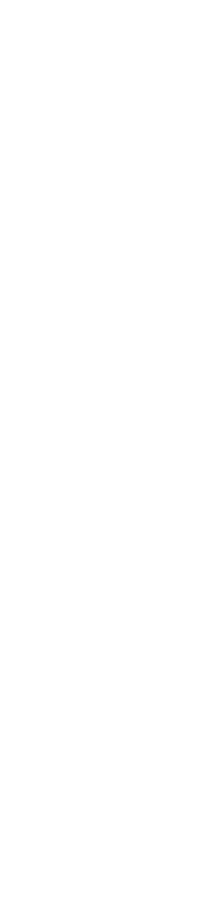 2. Cirsmas pieder PĀRDEVĒJAM un īpašuma tiesības uz  nekustamo īpašumu nostiprinātas  Rēzeknes tiesas zemesgrāmatu nodaļā Silmalas pagasta  zemesgrāmatas  nodalījumos Nr.100000572549 (Ružinas kapsēta), Nr.100000572564 (Antonopoles kapsēta),  Nr.100000572538 (Prezmas kapsēta).  Īpašuma tiesības uz nekustamo īpašumu pēc cirsmas pārdošanas pieder PĀRDEVĒJAM. 3.  PIRCĒJAM un PĀRDEVĒJAM ir labi zināms cirsmas pašreizējais stāvoklis. PUSES nākotnē atsakās izvirzīt jebkura veida savstarpējas pretenzijas šajā sakarā.  PIRCĒJAM cirsmā iegūtie kokmateriāli izvedami saskaņojot ar visiem zemesgabalu īpašniekiem (tiesiskajiem valdītājiem) un Silmalas pagasta pārvaldi. 4. Cirsma pārdota par EUR ______ (______________ euro __ centi), kuru PIRCĒJS ir samaksājis PĀRDEVĒJAM 2020.gada ___.___________ , tas ir, līdz šī līguma parakstīšanas brīdim. Pirkuma summā neietilpst PIRCĒJA izdevumi par cirsmā iegūtā kokmateriāla izvešanu no cirsmas. 5. LĪDZĒJU intereses visās valsts un pašvaldību, administratīvajās un citās iestādēs jautājumā par cirsmas veikšanu pārstāvēs un visus nepieciešamos dokumentus parakstīs abi LĪDZĒJI. 6. Visi strīdi, kas radušies starp LĪDZĒJIEM, tiek atrisināti savstarpēji vienojoties vai, ja šāda vienošanās nav iespējama, strīdi tiek risināti Civillikumā noteiktajā kārtībā. 7.  Šim līgumam pievienoti sekojoši dokumenti: Rēzeknes novada domes 2020.gada ___________ sēdes protokola Nr.___, __.§ izraksts par cirsmas izsoles rezultātu apstiprināšanu; ___________________________________________________________________;___________________________________________________________________. 8. Šis līgums sastādīts un parakstīts 2 (divos) eksemplāros uz 1 (vienas) lapas, katrai PUSEI pa vienam eksemplāram, abiem līguma eksemplāriem ir vienāds juridiskais spēks.  	PĀRDEVĒJS 	PIRCĒJS Rēzeknes novada pašvaldība reģistrācijas Nr.90009112679, juridiskā adrese: Atbrīvošanas aleja 95A,  Rēzekne, Silmalas pagasta pārvaldesvadītājs  ____________E.Grišuļonoks Izsoles dalībnieka kārtas numurs Izsoles dalībnieka vārds, uzvārds vai nosaukums Izsoles dalībnieka personas kods vai reģistrācijas numurs Izsoles dalībnieka dzīvesvieta vai juridiskā adrese Paraksts 	par reģistrācijas apliecības saņemšanu Kartītes Nr. Vārds, uzvārds/ nosaukums Pārstāvja vārds, uzvārds Dalībnieka piedāvātā cena Paraksts par pēdējo solīto cenu 